РЕШЕНИЕРассмотрев проект решения о внесении изменений в Решение Городской Думы Петропавловск-Камчатского городского округа от 27.12.2013 № 164-нд                     «О порядке создания условий для обеспечения жителей Петропавловск-Камчатского городского округа услугами связи, общественного питания, торговли и бытового обслуживания», внесенный Главой администрации Петропавловск-Камчатского городского округа Зайцевым Д.В., руководствуясь статьей 28 Устава Петропавловск-Камчатского городского округа, Городская Дума Петропавловск-Камчатского городского округа РЕШИЛА:1. Принять Решение о внесении изменений в Решение Городской Думы Петропавловск-Камчатского городского округа от 27.12.2013 № 164-нд «О порядке создания условий для обеспечения жителей Петропавловск-Камчатского городского округа услугами связи, общественного питания, торговли и бытового обслуживания».2. Направить принятое Решение Главе Петропавловск-Камчатского городского округа для подписания и обнародования.РЕШЕНИЕот 26.04.2016 № 422-ндО внесении изменений в Решение Городской Думы Петропавловск-Камчатского городского округа от 27.12.2013 № 164-нд «О порядке создания условий для обеспечения жителей Петропавловск-Камчатского городского округа услугами связи, общественного питания, торговли и бытового обслуживания» Принято Городской Думой Петропавловск-Камчатского городского округа(решение от 20.04.2016 № 946-р)1. В статье 4:1) в абзаце первом части 2 слова «Департаментом градостроительства и земельных отношений администрации Петропавловск-Камчатского городского округа (далее - Департамент)» заменить словами «Управлением архитектуры, градостроительства и земельных отношений администрации Петропавловск-Камчатского городского округа (далее – Управление)»;2) в части 4:в абзаце пятом слово «Департаментом» заменить словом «Управлением»;в абзаце шестом слова «Управлением по взаимодействию с субъектами малого и среднего предпринимательства администрации Петропавловск-Камчатского городского округа (далее - Управление)» заменить словом «Управлением»;3) абзац второй части 12 изложить в следующей редакции:«Приемочная комиссия создается постановлением администрации городского округа в целях осмотра нестационарного объекта на предмет соответствия требованиям настоящего Решения. В состав комиссии включаются представители Управления, Контрольного управления администрации Петропавловск-Камчатского городского округа.».2. В статье 5:1) в части 1 слова «на соответствующий финансовый год и плановый период» заменить словами «на очередной финансовый год (очередной финансовый год и плановый период)»; 2) абзац второй части 2 изложить в следующей редакции:«Управление направляет архитектурные решения субъектам предпринимательской деятельности в течение 30 календарных дней со дня утверждения архитектурных решений.».3. Настоящее Решение вступает в силу после дня его официального опубликования.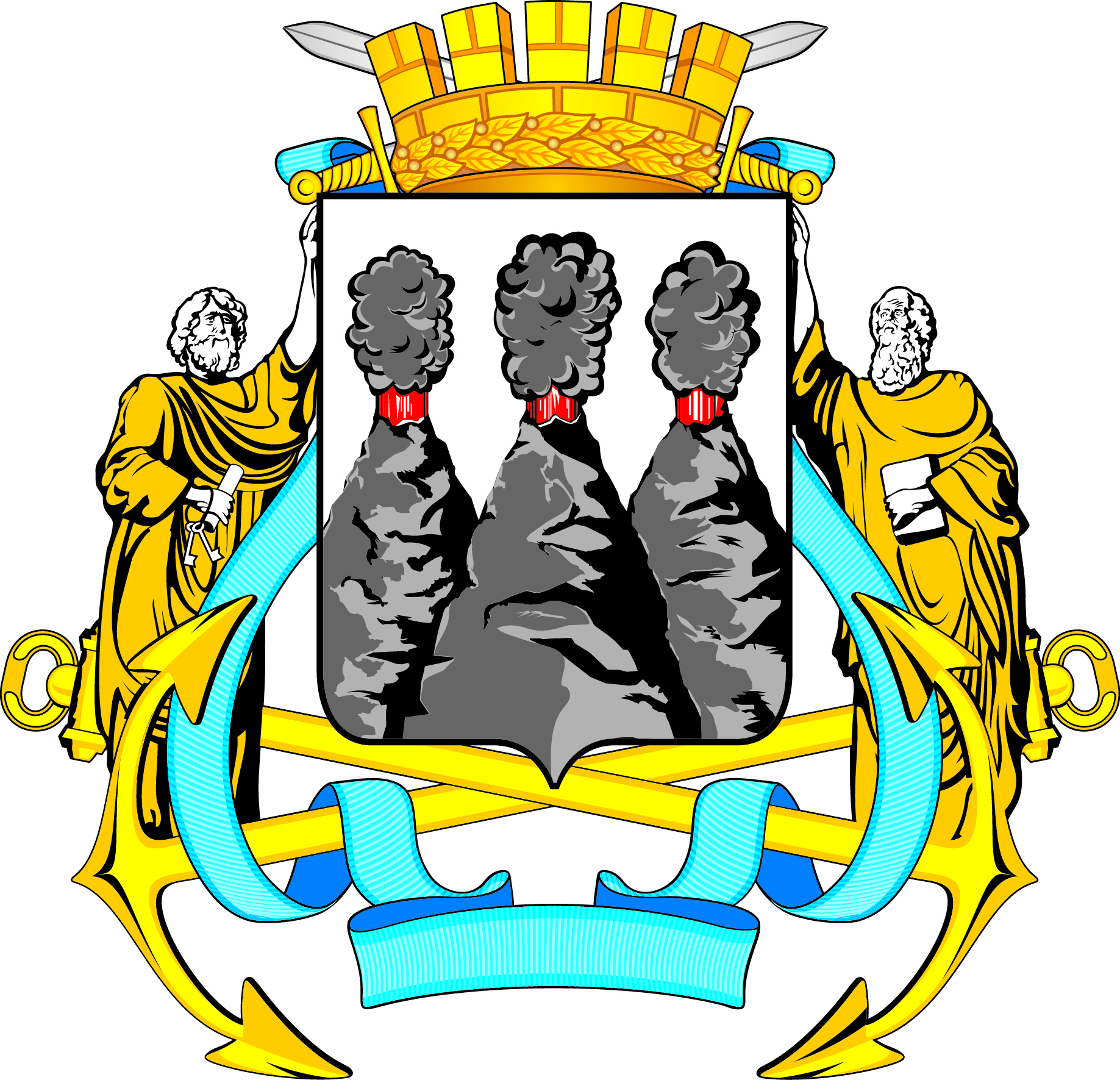 ГОРОДСКАЯ ДУМАПЕТРОПАВЛОВСК-КАМЧАТСКОГО ГОРОДСКОГО ОКРУГАот 20.04.2016 № 946-р44-я сессияг.Петропавловск-КамчатскийО принятии решения о внесении изменений в Решение Городской Думы Петропавловск-Камчатского городского округа от 27.12.2013 № 164-нд                         «О порядке создания условий для обеспечения жителей Петропавловск-Камчатского городского округа услугами связи, общественного питания, торговли и бытового обслуживания»Глава Петропавловск-Камчатского городского округа, исполняющий полномочия председателя Городской  Думы                       К.Г. СлыщенкоГОРОДСКАЯ ДУМАПЕТРОПАВЛОВСК-КАМЧАТСКОГО ГОРОДСКОГО ОКРУГАГлаваПетропавловск-Камчатскогогородского округа            К.Г. Слыщенко